Ποδηλατικός ΓύροςΧιλιάδες πολίτες όλων των ηλικιών ξεχύνονται κάθε χρόνο στους δρόμους στο πλαίσιο του Γύρου της Αθήνας, της μεγαλύτερης αθλητικής οργάνωσης του Δήμου Αθηναίων, αλλά και στο πλαίσιο του Ποδηλατικού Γύρου, του δεύτερου ετήσιου κορυφαίου θεσμού της πόλης. Η Αθήνα επίσης, ανέλαβε να διοργανώσει τους Διεθνείς Παιδικούς Αγώνες, οι οποίοι θα διεξήχθησαν το 2009. Αποτελεί κορυφαίο θεσμό της πόλης που διοργανώθηκε για πρώτη φορά το 1987.Από τότε, χιλιάδες κάτοικοι της πρωτεύουσας (υπάρχουν και διεθνείς συμμετοχές), όλων των ηλικιών, συμμετέχουν ενάντια στο άγχος, προβάλλοντας, παράλληλα, το ποδήλατο ως το ιδανικό μεταφορικό μέσο για τις ατμοσφαιρικά μολυσμένες πόλεις του πλανήτη.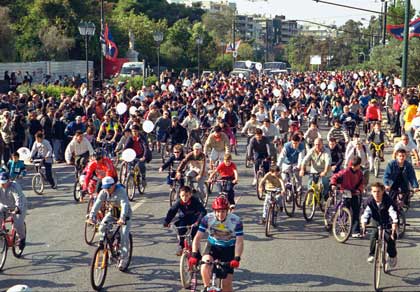 